Tomaten-Mozzarella Salat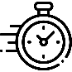 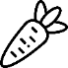 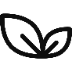 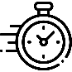 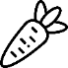 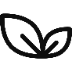 Nach einem Rezept von Betty Bossi   für 25 Personen 22Tomaten6KugelnMozzarellain gleichmässige, ca. ½ cm dicke Scheiben schneiden, Tomatenscheiben und Mozzarellascheiben abwechslungsweise auf einem Teller anrichten SalzPfefferwürzenOlivenölbeträufeln, mindestens 30 Min. marinieren lassenKräuter (Basilikum, Oregano)garnieren Varianten:Varianten:laktosefrei: laktosefreier Mozzarella verwendenvegan: vegane Alternative für Mozzarella verwenden als Nudelgericht: die Tomaten und Mozzarella in Würfel schneiden, einige Stunden in einer Schüssel marinieren lassen, die frisch gekochten heissen Nudeln daruntermischen, servierenlaktosefrei: laktosefreier Mozzarella verwendenvegan: vegane Alternative für Mozzarella verwenden als Nudelgericht: die Tomaten und Mozzarella in Würfel schneiden, einige Stunden in einer Schüssel marinieren lassen, die frisch gekochten heissen Nudeln daruntermischen, servieren